ESCUELA NUESTRA SEÑORA DEL VALLE 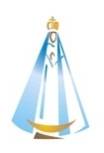 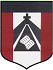 CLASE CORRESPONDIENTE AL DIA 15 DE ABRILEDUCACION FISICAPROFESORA DESTEFANIS VANINACONTENIDO A TRABAJAR: CALCULO DE TRAYECTORIA, COORDINACION VISOMOTORA, COORDINACION DINAMICA GENERAL.VAMOS A DIVERTIRNOS:MATERIAL: UNA SOGA, O  ELEMENTO SIMILAR QUE TENGAMOS EN CASA.EMPEZAMOS CON EL JUEGO “DEL RELOJ”, ES IMPORTANTE QUE EL EXTREMO DE LA SOGA VAYA ROZANDO EL SUELO. JUGAMOS EN FAMILIA.https://www.youtube.com/watch?v=czOkYPuqox8PRESTAMOS ATENCION AL SIGUIENTE VIDEO, ¿LO INTENTAMOS?SI YA SABEMOS SALTAR, LO HACEMOS CON VARIANTES: CON UN PIE, CON EL OTRO, CON LOS DOS, HACIA ATRÁS, DE A DOS. https://www.youtube.com/watch?v=mUMKnqOIGWI¿JUGAMOS AL GATO Y AL RATON? NECESITAMOS UNA SOGA LARGA O ELEMENTO SIMILAR, JUGAMOS EN FAMILIA: NECESITAMOS 4 PARTICIPANTES. https://www.youtube.com/watch?v=DrPj1wmYWwMPARA DUDAS O LO QUE NECESITEN: vdestefanis@institutonsvallecba.edu.arLES MANDO UN ABAZO GRANDE A MIS ALUMNITOS Y A SUS FAMILIAS, SEÑO VANIGRACIAS POR TRABAJAR JUNTOS.